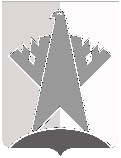 ДУМА СУРГУТСКОГО РАЙОНАХанты-Мансийского автономного округа - ЮгрыРЕШЕНИЕ«15» июня 2018 года                                                                                                          № 471-нпа   г. СургутДума Сургутского района решила:1. Внести в решение Думы Сургутского района от 27 апреля 2010 года 
№ 594 «Об утверждении Порядка назначения, перерасчёта и выплаты пенсии за выслугу лет лицам, замещавшим должности муниципальной службы в органах местного самоуправления муниципального образования Сургутский район» 
следующие изменения:1) в преамбуле решения слово «законов» заменить словом «закона», слова «(в редакции от 17 июля 2009 года)», «(в редакции от 12 октября 2009 года)», 
«(в редакции от 18 июня 2009 года)» исключить;2) преамбулу решения после слов «и должности государственной гражданской службы Ханты-Мансийского автономного округа – Югры» дополнить словами «, ежемесячного пожизненного денежного содержания лицу, замещавшему должность Губернатора Ханты-Мансийского автономного округа – Югры»;3) пункт 6 решения признать утратившим силу;4) в пункте 1 раздела 1 приложения к решению слова «О государственной гражданской службе в Ханты-Мансийском автономном округе – Югры» заменить словами «О государственной гражданской службе Ханты-Мансийского автономного округа – Югры»;5) пункт 1 раздела 2 приложения к решению после слов «согласно приложению 1 к» дополнить словом «настоящему»;6) в подпункте 1 пункта 1 раздела 2 приложения к решению слова «территориальных органов местного самоуправления,» исключить;7) подпункт 2 пункта 1 раздела 2 приложения к решению после слова «администрации» дополнить словом «Сургутского»;8) в подпункте 3 пункта 1 раздела 2 приложения к решению слово «законодательством» исключить;9) подпункт 5 пункта 1 раздела 2 приложения к решению после слов «страховую пенсию» дополнить словами «по старости (инвалидности)»;10) в пункте 2 раздела 2 приложения к решению после слов «пункта 1 раздела 2» дополнить словами «настоящего Порядка», слова «муниципального образования Сургутский район» заменить словами «Сургутского района»;11) пункт 3 раздела 2 после слов «полномочий главы» дополнить словом «Сургутского», после слов «пункта 1 раздела 2» дополнить словами «настоящего Порядка»;12) пункт 1 раздела 3 приложения к решению после слов «приложению 1 к» дополнить словом «настоящему»; 13) в пункте 2 раздела 3 приложения к решению слова «суммы, полагающиеся в связи с валоризацией пенсионных прав в соответствии с Федеральным законом «О страховых пенсиях» заменить словами «суммы, полагающиеся в связи с валоризацией пенсионных прав в соответствии с Федеральным законом от 17 декабря 2001 года № 173-ФЗ «О трудовых пенсиях в Российской Федерации»;14) пункт 5 раздела 3 приложения к решению после слов «на страховую пенсию» дополнить словами «по старости»;15) по тексту подпункта 1 пункта 1 раздела 4 приложения к решению после слов «выплаты к страховой пенсии» дополнить словами «по старости (инвалидности)»;16) по тексту подпункта 1 пункта 5 раздела 6 приложения к решению слова «РФ» заменить словами «Российской Федерации»;17) в пункте 7 раздела 6 приложения к решению слова «об её возобновлении» заменить словами «о её возобновлении»;18) пункт 8 раздела 6 приложения к решению после слова «законодательством» дополнить словами «Российской Федерации»;19) по тексту подпункта 1 пункта 1 раздела 7 приложения к решению после слов «выплаты к страховой пенсии» дополнить словами «по старости (инвалидности)»;20) пункт 2 раздела 7 приложения к решению после слов «фиксированной выплаты» дополнить словами «к страховой пенсии по старости (инвалидности), повышенной фиксированной выплаты к страховой пенсии по старости (инвалидности)»;21) в подпункте 4 пункта 2 приложения 4 к Порядку назначения, перерасчёта и выплаты пенсии за выслугу лет лицам, замещавшим должности муниципальной службы в органах местного самоуправления муниципального образования Сургутский район, слово «труде» заменить словом «работе».2. Решение вступает в силу после его обнародования. О внесении изменений в решение Думы Сургутского района от 27 
апреля 2010 года № 594 «Об утверждении Порядка назначения, 
перерасчёта и выплаты пенсии за 
выслугу лет лицам, замещавшим должности муниципальной службы в органах местного самоуправления муниципального образования 
Сургутский район»Председатель ДумыСургутского районаА.П. Сименяк«15» июня 2018 годаГлава Сургутского районаА.А. Трубецкой«15» июня 2018 года